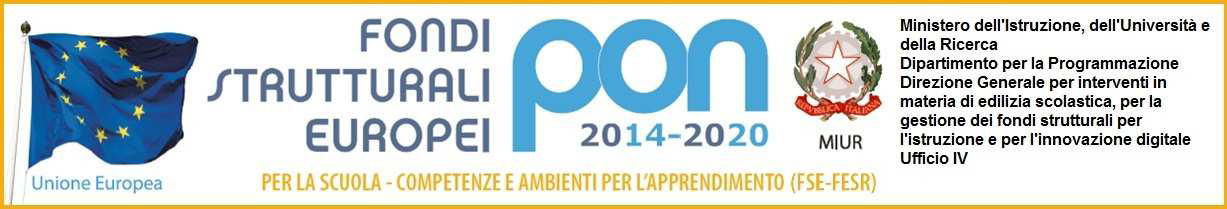 Allegato ADomanda di partecipazione/AutovalutazioneEsperto Interno/Esterno INFANZIA Al Dirigente Scolastico 
					dell’Istituto Comprensivo “A.Amarelli” 					  CORIGLIANO -ROSSANOIl/la sottoscritto/a ……………………………………………………………………………………Codice Fiscale…………………………………… nat… a ………………….…………………(…..) il ……………………………, e residente a …………………………….……………………………in via ………………………………..…………., n………, telefono ………………………………., cell.………………………………….. , email………………………………………………………CHIEDE-di partecipare alla selezione per titoli per l’attribuzione dell’incarico di ………………….…………..per il Modulo ………………………………… scuola …………………………………- di ricevere ogni comunicazione ad uno dei seguenti indirizzi: a) via………………………………………….c.a.p……………….città………………………………… b) e-mail…………………..……………………………………………………………………………… A tal fine, consapevole della responsabilità penale e della decadenza da eventuali benefici acquisiti nel caso di dichiarazioni mendaci, ai sensi degli artt. 75 e art.76 del D.P.R. 445/2000, sotto la propria personale responsabilità DICHIARA DIessere cittadino…………………………………. essere in godimento dei diritti politici essere dipendente di altre amministrazioni (indicare quale)………………………………………… ovvero di non essere dipendente di altre amministrazioni pubbliche e né di essere stato destituito da esse essere in possesso dei titoli dichiarati nel proprio curricolo non aver subito condanne penali, ovvero di avere i seguenti provvedimenti penali pendenti……………………………………………………………………………………………… non aver procedimenti penali in corso ovvero di avere i seguenti procedimenti penali pendenti 
……………………………………………………………………………………………… impegnarsi a documentare tutte le attività di competenza dell’esperto esterno Il sottoscritto, inoltre, consapevole delle conseguenze di natura amministrativa e delle sanzioni civili e penali, nel caso di dichiarazioni non veritiere, di formazione o uso di atti falsi, richiamate dagli artt. 75 e 76del D.P.R. 445/2000, ai fini della determinazione del punteggio per l’inserimento nella graduatoria degli aspirantidichiara quanto indicato nella tabella AUTOVALUTAZIONEAllega alla presente: dettagliato curriculum vitae in formato europeo, FIRMATO, dal quale si evincano chiaramente i titoli culturali e le esperienze scolastiche ed extrascolastiche dichiarate in tabella, fotocopia di un documento valido d’identità. _______________________________________
(luogo e data) 					___________________________________						(firma per esteso) - Il/la sottoscritto/a dichiara la propria disponibilità a svolgere l'incarico senza riserve e secondo il calendario predisposto dalla Scuola proponente e a partecipare, se necessario, senza ulteriore retribuzione, alle riunioni. ________________________________
(luogo e data) 					____________________________________						(firma per esteso) A PARITA’ DI PUNTEGGIO, COSTITUISCE CRITERIO PREFERENZIALE la minore etàLuogo e data____________________		 Firma TABELLA DI AUTOVALUTAZIONETABELLA DI AUTOVALUTAZIONETABELLA DI AUTOVALUTAZIONETABELLA DI AUTOVALUTAZIONETABELLA DI AUTOVALUTAZIONEGRIGLIA VALUTAZIONE MODULI INFANZIA  ESPERTO (INTERNO/ ESTERNO)TITOLO DI ACCESSO: Diploma ISEF, oppure Laurea Triennale in Scienze Motorie, oppure Laurea Magistrale in Scienze MotorieGRIGLIA VALUTAZIONE MODULI INFANZIA  ESPERTO (INTERNO/ ESTERNO)TITOLO DI ACCESSO: Diploma ISEF, oppure Laurea Triennale in Scienze Motorie, oppure Laurea Magistrale in Scienze MotorieGRIGLIA VALUTAZIONE MODULI INFANZIA  ESPERTO (INTERNO/ ESTERNO)TITOLO DI ACCESSO: Diploma ISEF, oppure Laurea Triennale in Scienze Motorie, oppure Laurea Magistrale in Scienze MotorieGRIGLIA VALUTAZIONE MODULI INFANZIA  ESPERTO (INTERNO/ ESTERNO)TITOLO DI ACCESSO: Diploma ISEF, oppure Laurea Triennale in Scienze Motorie, oppure Laurea Magistrale in Scienze MotorieGRIGLIA VALUTAZIONE MODULI INFANZIA  ESPERTO (INTERNO/ ESTERNO)TITOLO DI ACCESSO: Diploma ISEF, oppure Laurea Triennale in Scienze Motorie, oppure Laurea Magistrale in Scienze MotorieDescrittoriPunteggio MaxAutovalutazione del candidatoValutazione della commissioneA Diploma ISEF , Laurea Triennale / Magistrale  in Scienze Motorie      110 e lode      110      Da 96 a 109      Da 66 a 95 Master – Corsi di Perfezionamento – Pubblicazioni – Abilitazione all’insegnamento - Specializzazioni – Brevetti - Diplomi Nazionali, riferiti alle Scienze Motorie e alla Pratica Sportiva.7642(1 per ogni titolo, max 3 )10Punti ………….Pag. ……del CVBCompetenze informatiche e digitali certificate (EIPASS – ECDL - LIM …);Formazione sulla Progettazione-Gestione Piattaforma GPU15(5 per ciascuna certificazione)Punti ………….Pag. ……del CVCCorsi di Formazione e Aggiornamento, riferiti alla connotazione del Modulo;Attestati di aggiornamento in campo informatico e digitale10(2 per ogni attestato)Punti ………….Pag. ……del CVDCertificazioni di Primo Soccorso, Sicurezza sul posto di lavoro, Formazione specifica sulla Privacy5(1 per ciascuna certificazione)Punti ………….Pag. ……del CVFDiploma riferito alla pratica motoria nella scuola dell’Infanzia10Punti ………….Pag. ……del CVGEsperienze  pregresse NELLA SCUOLA INFANZIA/PRIMARIAIncarico di Esperto in progetti specifici per gli alunni della scuola dell’Infanzia/Primaria20(5 per ogni incarico)Punti ………….Pag. ……del CVHEsperienze NELLE SCUOLE DI OGNI ORDINE E GRADONomina Tutor, Esperto, in PON;Incarico di Esperto Psicomotricista25(5 per ciascun incarico)ESPERIENZE LAVORATIVE SCOLASTICHE Punti ………….Pag. ……del CVIPer i docenti di ruolo, anzianità di servizio5(1 per ogni anno di servizio)